Codes (leave blank for Present)  NON-PASSERINES		              Code  No.          NON_PASSERINES		                  Code  No.         NON_PASSERINES	                                       Code  No.If Species in BOLD are seen a “Rare Bird Record Report” should be submitted.IT IS IMPORTANT THAT ONLY BIRDS SEEN WITHIN THE PARK ARE RECORDED ON THIS LIST.  IF YOU SEE BIRDS OUTSIDE THE PARK PLEASE MARK ACCORDINGLY OR PREFERABLY USE A SEPARATE LIST.Please return this sheet on completion to Birds SA Database Co-ordinator (Brian Blaylock) for inclusion in the database.Email to: database@birdssa.asn.au or post to: Birds SA Database, Birds SA c/- SA Museum, North Terrace, Adelaide, SA, 5000Codes (leave blank for Present)   PASSERINES		                Code  No.         PASSERINES		                   Code  No.       PASSERINES	                                        Code  No.If Species in BOLD are seen a “Rare Bird Record Report” should be submitted.IT IS IMPORTANT THAT ONLY BIRDS SEEN WITHIN THE PARK ARE RECORDED ON THIS LIST.  IF YOU SEE BIRDS OUTSIDE THE PARK PLEASE MARK ACCORDINGLY OR PREFERABLY USE A SEPARATE LIST.Please return this sheet on completion to Birds SA Database Co-ordinator (Brian Blaylock) for inclusion in the database.Email to: database@birdssa.asn.au or post to: Birds SA Database, Birds SA c/- SA Museum, North Terrace, Adelaide, SA, 5000LAKE McINTYRE, MILLICENT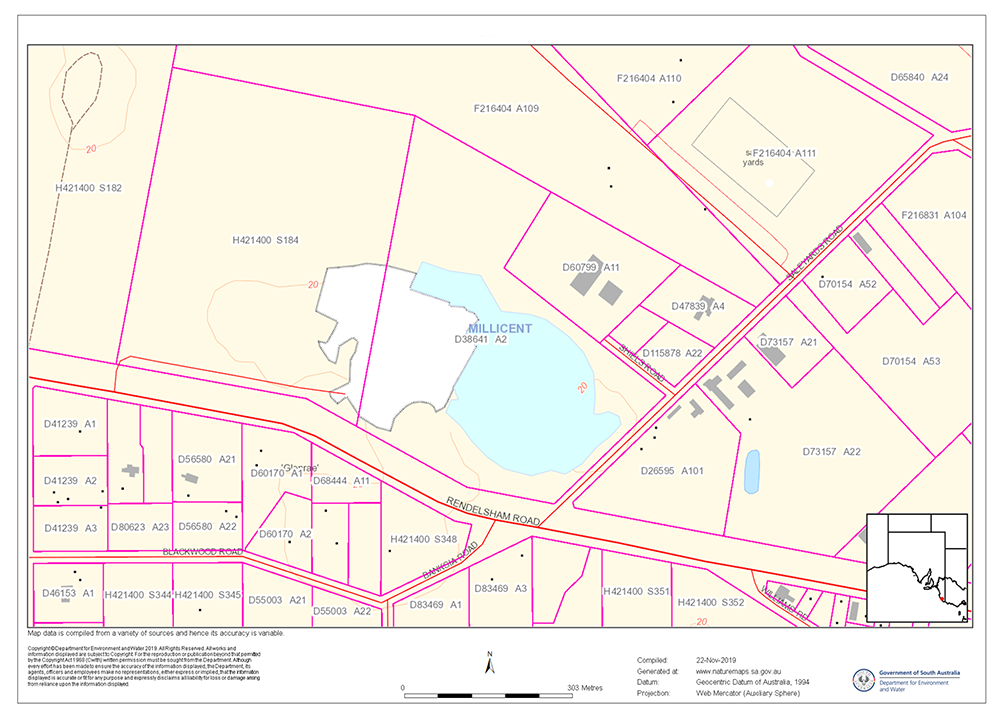 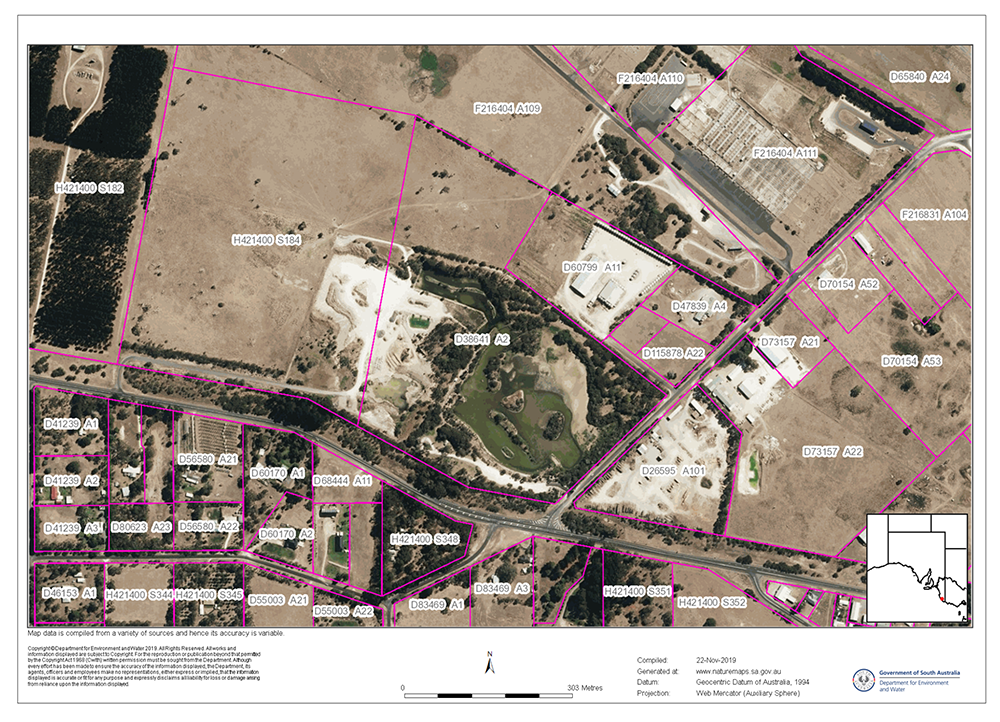 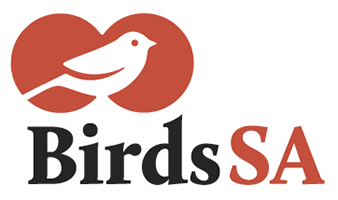           birdssa.asn.auChecklist forLAKE McINTYRE, MILLICENTChecklist forLAKE McINTYRE, MILLICENTChecklist forLAKE McINTYRE, MILLICENTChecklist forLAKE McINTYRE, MILLICENT          birdssa.asn.au-37.58278 °N  140.31889 °Eor new  …………….   ……………..37°34’58” S 140°19’07” E……………  ……………..37°34’58” S 140°19’07” E……………  ……………..53  439863  5840247     …  ….........  ………Observers:   …………………………………………………………………..  ..……………………………………………………………………………….Observers:   …………………………………………………………………..  ..……………………………………………………………………………….Observers:   …………………………………………………………………..  ..……………………………………………………………………………….Phone: (H)  ……………………………… (M)  …………………………………Email:   …………..……………………………………………………Phone: (H)  ……………………………… (M)  …………………………………Email:   …………..……………………………………………………Date:  ……..………………………….      Start Time: ………………………    End Time:   ………………………Date:  ……..………………………….      Start Time: ………………………    End Time:   ………………………Date:  ……..………………………….      Start Time: ………………………    End Time:   ………………………Date:  ……..………………………….      Start Time: ………………………    End Time:   ………………………Date:  ……..………………………….      Start Time: ………………………    End Time:   ………………………D = DeadH = HeardO = OverheadB = BreedingB1 = MatingB2 = Nest BuildingB3 = Nest with eggsB4 = Nest with chicksB5 = Dependent fledglingsB6 = Bird on nestRed-necked Avocet Australasian Grebe Australian Painted SnipeBrush Bronzewing Great Crested GrebeLatham's Snipe Common Bronzewing Hoary-headed Grebe Collared Sparrowhawk Sulphur-crested Cockatoo Common GreenshankRoyal Spoonbill Yellow-tailed Black CockatooSilver Gull Yellow-billed Spoonbill Eurasian Coot HardheadPied Stilt Little Corella Spotted Harrier Red-necked Stint Long-billed Corella Swamp Harrier Australasian Swamphen Great CormorantNankeen Night HeronBlack Swan Little Black Cormorant White-faced Heron Chestnut Teal Little Pied CormorantWhite-necked Heron Grey Teal Pied Cormorant Australian Hobby Whiskered Tern Australian Crake Australian White Ibis Baillon's Crake Glossy Ibis Spotless Crake Straw-necked Ibis Fan-tailed Cuckoo Nankeen Kestrel Horsfield's Bronze CuckooSacred Kingfisher Pallid Cuckoo Black Kite Shining Bronze CuckooBlack-shouldered Kite Australasian Darter Whistling Kite Black-fronted Dotterel Laughing Kookaburra Red-kneed Dotterel Banded Lapwing *Spotted Dove Musk Lorikeet Blue-billed Duck Purple-crowned Lorikeet Freckled Duck Rainbow Lorikeet Maned Duck *Mallard Musk Duck Dusky Moorhen Pacific Black DuckBlack-tailed Nativehen Pink-eared Duck White-throated NeedletailPlumed Whistling Duck Eastern Barn Owl Little Eagle Blue-winged Parrot Wedge-tailed Eagle Red-rumped Parrot Cattle Egret Australian Pelican Eastern Cattle Egret*Feral Pigeon Great Egret Crested Pigeon Intermediate Egret Spur-winged Plover (Masked Lapwing)Little Egret Stubble Quail Black Falcon Buff-banded RailBrown Falcon Crimson Rosella Peregrine Falcon Eastern Rosella Tawny Frogmouth Common Sandpiper GalahSharp-tailed Sandpiper Cape Barren GooseWood Sandpiper Magpie Goose Australian Shelduck Brown Goshawk Australasian Shoveler           birdssa.asn.auChecklist forLAKE McINTYRE, MILLICENTChecklist forLAKE McINTYRE, MILLICENTChecklist forLAKE McINTYRE, MILLICENTChecklist forLAKE McINTYRE, MILLICENT          birdssa.asn.au-37.58278 °N  140.31889 °Eor new  …………….   ……………..37°34’58” S 140°19’07” E……………  ……………..37°34’58” S 140°19’07” E……………  ……………..53  439863  5840247     …  ….........  ………Observers:   …………………………………………………………………..  ..……………………………………………………………………………….Observers:   …………………………………………………………………..  ..……………………………………………………………………………….Observers:   …………………………………………………………………..  ..……………………………………………………………………………….Phone: (H)  ……………………………… (M)  …………………………………Email:   …………..……………………………………………………Phone: (H)  ……………………………… (M)  …………………………………Email:   …………..……………………………………………………Date:  ……..………………………….      Start Time: ………………………    End Time:   ………………………Date:  ……..………………………….      Start Time: ………………………    End Time:   ………………………Date:  ……..………………………….      Start Time: ………………………    End Time:   ………………………Date:  ……..………………………….      Start Time: ………………………    End Time:   ………………………Date:  ……..………………………….      Start Time: ………………………    End Time:   ………………………D = DeadH = HeardO = OverheadB = BreedingB1 = MatingB2 = Nest BuildingB3 = Nest with eggsB4 = Nest with chicksB5 = Dependent fledglingsB6 = Bird on nest*Common Blackbird Little Wattlebird Grey Butcherbird Red Wattlebird White-fronted Chat Australian Golden WhistlerBlack-faced Cuckooshrike Rufous Whistler Black-winged Currawong (Grey Currawong)Dusky Woodswallow Superb Fairywren Masked WoodswallowGrey Fantail Red-browed Finch Restless Flycatcher Satin Flycatcher *European Goldfinch Little Grassbird *European Greenfinch Brown-headed HoneyeaterNew Holland Honeyeater Singing Honeyeater Spiny-cheeked Honeyeater White-naped Honeyeater Yellow-faced Honeyeater Australian Magpie MagpielarkFairy Martin Tree Martin MistletoebirdSpotted Pardalote Striated Pardalote Australian Pipit Forest Raven Little Raven Eastern Yellow RobinRose Robin White-browed Scrubwren Grey Shrikethrush SilvereyeBlack-capped Sittella (Varied Sittella)*House Sparrow Eastern Spinebill *Common Starling Welcome Swallow Brown Thornbill Striated Thornbill Yellow-rumped Thornbill White-winged TrillerWillie Wagtail Australian Reed Warbler